OGŁOSZENIE O PRZETARGUNa podstawie Uchwały Rady Miejskiej w Lwówku Śląskim z dnia 26 marca 2015 r. Nr VII/68/15 oraz w oparciu                    o Rozporządzenie Rady Ministrów z dnia 14 września 2004 r. (Dz. U. Nr 207/04, poz. 2108 ze zm.)                                   Burmistrz Gminy i Miasta Lwówek Śląski ogłasza:I przetarg ustny nieograniczonyNa sprzedaż nieruchomości: działki nr 278/7 o pow. 0,2432 ha, położonej w obrębie Rakowice Wielkie. Dla nieruchomości prowadzona jest księga wieczysta JG1S/00018641/0. Działka o kształcie wielokąta, położona przy drodze gruntowej, nieopodal drogi gminnej asfaltowej. E bezpośrednim otoczeniu działki znajdują się tereny upraw rolnych oraz budynki mieszkalne. Działka płaska, równa.W planie zagospodarowania przestrzennego działka jest oznaczona symbolem MP jako tereny mieszkalno-produkcyjne(w tym zagrodowej).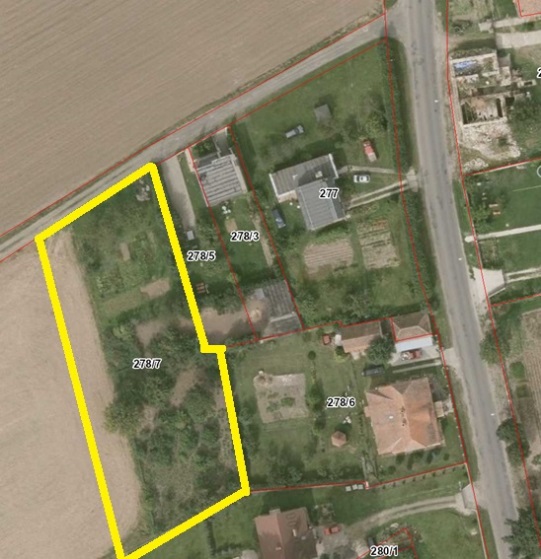 Cena wywoławcza nieruchomości wynosi: 26 000,00 złPrzetarg odbędzie się dnia 16 lipca 2015 r. o godzinie 1000 w pokoju nr 3 tut. Urzędu, brama „A”Warunkiem przystąpienia do przetargu będzie wpłacenie wadium w wysokości 2 600,00 zł w terminie do dnia                   13 lipca 2015 r. – włącznie. Wadium należy wpłacić w kasie tut. Urzędu lub na konto Gminy Lwówek Śląski:                      84 1020 2137 0000 9902 0134 9554. Datą wniesienia wadium jest data uznania rachunku bankowego Gminy Lwówek Śląski. Do wylicytowanej ceny zostanie doliczony podatek VAT w wysokości 23 %.Wadium osoby wygrywającej przetarg zalicza się na poczet ceny nabycia nieruchomości. Wadium pozostałych uczestników przetargu zostanie zwrócone po zakończeniu przetargu, zgodnie z obowiązującymi przepisami. Nabywca nieruchomości w terminie jednego miesiąca od daty wygrania przetargu przystąpi do podpisania umowy notarialnej. W przypadku uchylenia się osoby wygrywającej przetarg od zawarcia umowy, wadium nie podlega zwrotowi. Koszty notarialne i sądowe ponosi nabywca nieruchomości.Uczestnicy przetargu zobowiązani są posiadać dokumenty: tożsamości, potwierdzenie wniesienia wadium, a osoby prawne dodatkowo pełnomocnictwo do udziału w przetargu. Szczegółowe informacje można uzyskać w Urzędzie Gminy i Miasta w Lwówku Śląskim, brama A (parter), pok. nr 3a,  tel. (75) 647-78-72. Zastrzega się prawo odwołania lub unieważnienia przetargu z ważnych przyczyn.Sprzedaż dokonywana jest na podstawie danych z ewidencji gruntów. W przypadku wznowienia granic, Gmina nie bierze odpowiedzialności za ewentualne różnice w powierzchni nieruchomości.Zapraszam do wzięcia udziału w przetargu Lwówek Śląski, dnia  15.06.2015 r. 